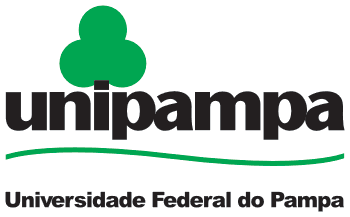 AVALIAÇÃO DE DESEMPENHO - ESTÁGIO PROBATÓRIO RELATÓRIO DE ATIVIDADESATENÇÃO: O servidor deverá preencher este relatório, marcando as opções relevantes, e entregá-lo à chefia que o utilizará como subsídio para elaboração do Parecer da Chefia. A chefia entregará ambos os documentos à Comissão de Avaliação Docente local, designada pelo Conselho de Campus.ATENÇÃO: O servidor deverá preencher este relatório, marcando as opções relevantes, e entregá-lo à chefia que o utilizará como subsídio para elaboração do Parecer da Chefia. A chefia entregará ambos os documentos à Comissão de Avaliação Docente local, designada pelo Conselho de Campus.Dados do ServidorDados do ServidorNome do Servidor:SIAPE:Unidade Acadêmica:Nome da Chefia:Avaliação do:☐ 1º Ano (servidor está entre o 6º e o 12º mês de exercício)Avaliação do:☐ 2º Ano (servidor está entre o 13º e o 24º mês de exercício)Avaliação do:☐ 3º Ano (servidor está entre o 25º e o 31º mês de exercício)AutoavaliaçãoAutoavaliaçãoIniciativaDemonstrei condutas denotativas de iniciativa, tais como:☐ Participação em projetos de ensino, pesquisa, extensão ou técnicos; ☐ Apresentação de propostas ou projetos de melhorias, correções ou inovações para a Universidade e região;☐ Participação voluntária ou eleita em conselhos, comissões, comitês, grupos de trabalho e assemelhados; ☐ Participação em cursos, capacitações e eventos de aperfeiçoamento na área do cargo ou função;☐ Outros:Produtividade(Anexar curriculum lattes atualizado)Liste resumidamente as ações e resultados que, consideradas as condições de trabalho, demonstram produtividade - tais como a contribuição direta para a produção, transmissão ou divulgação de conhecimentos científicos, artísticos, socioculturais ou técnicos, entre outros:Responsabilidade☐ Desenvolvi as atribuições do cargo ou função acordadas em planos de trabalho, normas ou atas; prestei contas, cumpri prazos legais e normativos; usei, prudente e adequadamente, os bens e recursos públicos.Disciplina☐ Cumpri os deveres e obrigações do servidor público; observei as leis, normas e regulamentos; obedeci às ordens legítimas; respeitei os membros das comunidades acadêmica e externa; evitando conduta indisciplinada resultante em advertência/suspensão ou conduta antiética resultante em censura.Assiduidade☐ Evitei faltas, atrasos, saídas antecipadas, afastamento dos locais de trabalho, ausências em reuniões e compromissos, descumprimento da carga horária, sem autorização, justificativa ou compensação.Qualidade Didático-PedagógicaPontuações semestrais das avaliações do docente pelos discentes:Data: ____/____/__________.___________________________________Assinatura do Servidor